NVŠ programos „Tobulink savo kūną“ dalyviai dalyvavo  naujos  Kaštonų pagr. mokyklos treniruoklių salės atidaryme.2021 m. lapkričio 16 dieną Kaštonuose vyko naujos treniruoklių salės atidarymas, kurioje dalyvavo NVŠ 5 grupės vaikai. Jie pademonstravo kitiems moksleiviams, kaip treniruotis su naujais treniruokliais, paaiškino kaip techniškai tai atlikti ir kaip saugiai treniruotis, laikantis saugumo taisyklių.Laisvasis mokytojas Egidijus Žaldokas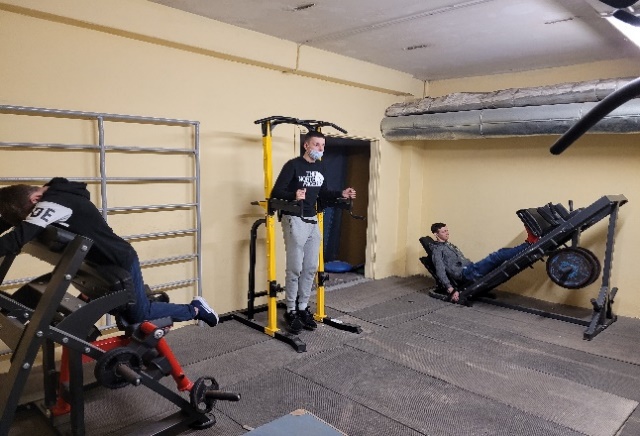 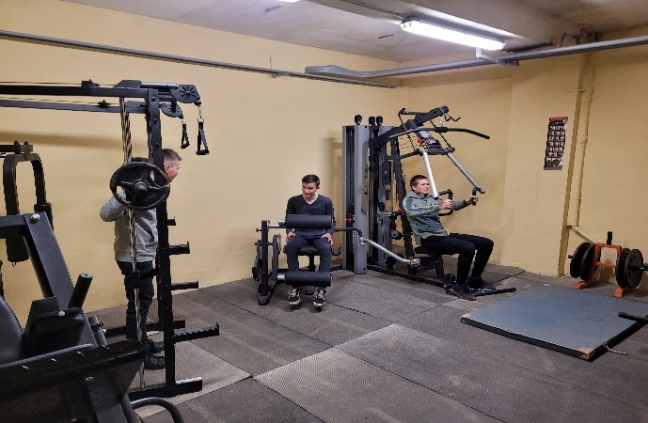 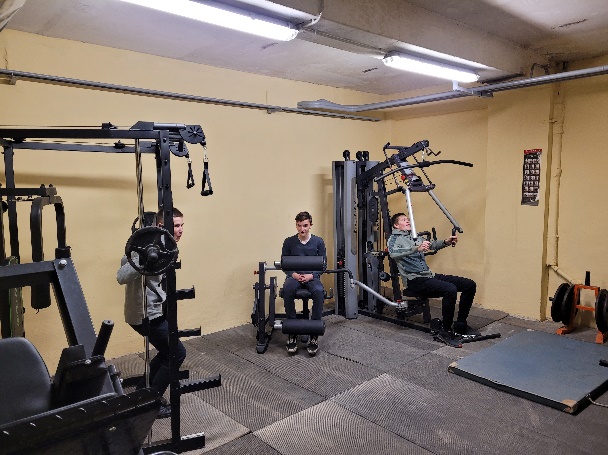 